CURRICULUM VITAE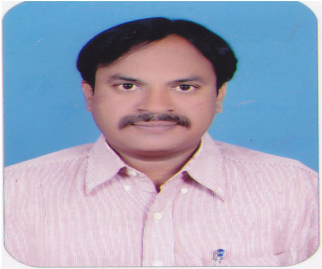 Name: S. NARASIMHA RAO
 getnrao@gmail.com 9182785924, 9985514497Objective: Seeking a quality environment where my knowledge and experience are                                              shared and enriched. Qualifications: Pursuing Ph.D. (CSE) in the area of Data Mining from Osmania University, Hyderabad.M.Tech (Computer Science and Technology) from JNTU, Hyderabad in October 2009 with First Class & Distinction. M.C.A from University College, Kakatiya University , Warangal in December 2000 with First Class. Experience: Teaching: 21+ yearsWorking as Assistant Professor(C) in Computer Science Dept., University College for Women, Osmania University from July 2014 to till Date.Worked as Associate Professor and HOD, CSE Dept., Ramappa Engineering College (ARTI), Warangal from June 2007 to May 2014.Worked as Academic Consultant, Lecturer, University P.G. College, Subedari, Kakatiya Univeristy, Warangal from January 2001 to May 2007. Administration: SPoC (Single Point of Contact), INFOSYS Campus Connect, from February 2010  to 2014.CSE Department Coordinator for ADVAITA-2K12, National Level Student Technical Fest, Ramappa Engineering College, Warangal .CSE Department Coordinator for      , .Organized a Three day certified workshop “RUP, Rational Rose” conducted by IBM at Ramappa Engineering College, Warangal, India .Achievements:           Qualified GATE 2012 in Computer Science and Engineering. Research Area: Data MiningList of Publications:“TIME SERIES DATA MINING USING CLOUD MODEL”, published paper at International Conference on Emerging Trends in Engineering (ICETE),at Springer Link VOLUME 1, March 2019, e-ISSN: 978-3-030-24321-0  https://doi.org/10.1007/978-3-030-24322-7_31 , pp. 237-244.“TIME SERIES DATA PREDICTION USING ENHANCED CLOUD MODEL”, published paper at Two-Day National Conference on Information and Communication Technologies Research-Challenges and Opportunities, at AURORA Degree and P.G. College, Hyderabad. August 2016.“A SURVEY OF TIME SERIES DATA PREDICTION ON SHOPPING MALL”, published paper at INDIAN JOURNAL OF COMPUTER SCIENCE AND ENGINEERING, VOLUME 4 ISSUE 2 April-May 2013, e-ISSN:0976-5166 p-ISSN:2231-3850, pp. 174-184"Virtual Libraries and Distance Education: A Boon for Distance Learners", Proc. IDEA, 2011, Open and Distance Education for the Future, SDLCE Warangal, pp 114, 26th March -27th March, 2011."Need of Information Technology for Tribal Development in India", Proc. UGC National Seminar on “Draft National Policy on Tribals and Human resource Development in Tribal Areas”, ,Srikakulam    pp. 47-49, 06th January-07th January, 2006."Tribal Development in India: An Analysis ", Proc. UGC National Seminar on “Draft National Policy on Tribals and Human resource Development in Tribal Areas”, , Srikakulam    pp. 174, 06th January-07th January, 2006."Web Enabled E-Governance- An Application with Interactive Response Information Systems", Implications of Rural Infrastructure in AP Economic Development-Issues and Recommendations, UPGC, Karimnagar, pp 67-74, 4th December 2005.TRAINING: Trained 3 batches on Presentation Skills. Trained 3 batches on RDBMS as a part of JKC training programme. Projects Guided:                         	M.Tech Projects: 15+			B.Tech Projects:  50+M.C.A. Projects:100+M.Sc.(C.S) Projects:30+Professional Body Memberships: Life member of INDIAN SOCIETY FOR TECHNICAL EDUCATION(ISTE) , .		 Membership ID: LM 65109List of Conferences / Workshops/Seminars attended:An AICTE Sponsored One week Short Term Training Program on “MACHINE LEARNING AND ITS APPLICATIONS” conducted by IT Dept, Anurag Group of Institutions, Hyderabad, November 18-23, 2019.A Two day International Conference on Emerging Trends in Engineering (ICETE-2019) conducted by CSE Dept., Osmania University, Hyderabad, March 22-23, 2019.A Two-Day National Conference on Information and Communication Technologies Research-Challenges and Opportunities ,conducted at AURORA Degree and P.G. College, Hyderabad. August 19-20, 2016.A Two day faculty development program on “ADVANCED WEB PROGRAMMING” conducted by CSE Dept., KITS, Warangal, March 2-3, 2013."IDEA 2011- The 6th Annual Conference", SDLCE, Kakatiya University, Warangal, March 26-27, 2011. "Campus Connect: Faculty Enabled Program", Conducted by Infosys Technologies, February 21-25, 2011.Staff Development Program on "Frontiers in Data Mining-Trends Prospects and Perspectives", conducted by Alluri Institute of Management Sciences, Warangal, India, March 08-20, 2010.A two day Workshop on Recent Advances in Artificial Intelligence and Neural Networks: RAAINN-2010, at Ramappa Engg. College, Warangal,  India, January 23-24, 2010.Certified “RUP, Rational Rose” conducted by IBM at Ramappa Engg. College, Warangal, India September 05-07, 2009.A faculty development program on “Teaching Ethics: Redefining Values In Contemporary System of Education”, at Ramappa Engg. College, Warangal, India, February 28th to March 01, 2009.A Two week Refresher course on “Soft Computing” at National Institute of Technology Warangal, India, July 28th to August 09th, 2008.A MHRD Sponsored Refresher Course on “Information Systems and Modeling” National Institute of Technology Warangal, India, May 19-31, 2008.A two day National workshop on “Data Warehousing and Data Mining Tools” at ATRI, Uppal, Hyderabad, India, December 13-14, 2007.A two day National workshop on “Data mining, Neural Networks, Advanced java technologies and effective teaching methodologies” at Vaagedevi  College of Engineering, Warangal, India, December 06-07, 2007.A two day Seminar on “Software Testing” at IPE, Osmania University, Hyderabad, India, January 21-22, 2006.13. UGC National Seminar on “Draft National Policy on Tribals and Human resource Development in Tribal Areas”, Andhra University, Srikakulam    on 06th January-07th January, 2006.A seminar on “Implications of Rural Infrastructure in AP Economic Development-Issues and Recommendations”, at UPGC, Karimnagar, on 4th December 2005. Subjects Handled: Advanced Problem Solving (M.Tech) Data Mining and Warehousing (M.Tech, B.Tech & MCA) DataBase Management Systems(M.Tech, B.Tech & B.Sc.) Distributed Databases (M.Tech)Service Oriented Architecture(M.Tech)Software Engineering (B.Tech & B.Sc)OOPs through Java(B.Tech & MCA) Formal Languages and Automata Theory (B.Tech & M.Sc) Advanced Data Structures(B.Tech)Neural Networks (B.Tech)Computer Graphics(B.Tech & M.Sc)Database Security (B.Tech)C Programming and Data Structures(B.Tech & B.Sc) Object Oriented Analysis and Design (B.Tech & M.Sc)Internet of Things(M.Sc)References: 1. Prof.P.Premchand,  Professor(Retd) of CSE,Osmania University, Hyderabad.2. Prof.P.Ram Kumar, Professor(Retd) of CSE, Osmania University, Hyderabad.Personal DetailsFull Name		:	S. Narasimha Rao.Father’s Name		:	S. KanakaiahSocial Status		:	BC-A  Sex     			:	MaleDate of Birth		:	14/01/1975
Nationality      		:	IndianMarital Status		:	MarriedMailing Address	:	House No: 1-1-1120Siddharthanagar, Kazipet,  -506004.Mobile			: 	9182785924, 9985514497Email			: 	getnrao@gmail.comDeclaration:I hear by declare that all the above mentioned information is true to best of my knowledge.Date: Place: 								(S. Narasimha Rao) 